Publicado en México el 13/05/2021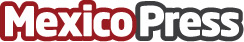 Adsmovil: Publicidad digital, hacia un mundo sin cookiesEl 46% de los anuncios publicitarios en EE.UU. ya no utilizan third party cookiesDatos de contacto:Geraldine MartellDirectora de Cuentas+54911531428Nota de prensa publicada en: https://www.mexicopress.com.mx/adsmovil-publicidad-digital-hacia-un-mundo-sin Categorías: Nacional Marketing E-Commerce Ciberseguridad Dispositivos móviles http://www.mexicopress.com.mx